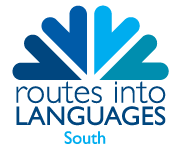 ROUTES SOUTH GREAT LANGUAGES BAKE OFF FINALREGISTRATION FORMTeacher: _______________________________________________________________School: ________________________________________________________________Number of entries (max. 2 per school – i.e. up to four finalists): __________________Total number of students taking part BEFORE school winners chosen: _____________Language of entry/entries (Fr/Ger/Sp): ______________________________________NBPlease remember to send in your Bake Off posters to arrive no later than Monday 4th July 2016. The address for entries is:Clare ForderSchool of HumanitiesThe Checkland Building – Room D331University of BrightonFalmerBN1 9PH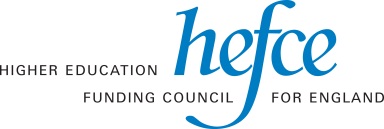 